ADESIONE ATTIVITA’ DI FORMAZIONE PROGETTO ECDLIl/la sottoscritto/a _________________________________________________ esercente la potestà genitoriale sul minorenne/maggiorenne ________________________________________ della classe _______________________ dichiara il proprio interesse alla partecipazione ad attività di formazione per il conseguimento della certificazione ECDL  (barrare una o entrambe le voci): Incontri di autoformazione con Tutor Corsi di preparazione, se possibile specificare i moduli _____________________________ Mail: _______________________________________   tel: __________________________________Massa, lì ______________________ Firma __________________________________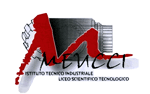 ISTITUTO ISTRUZIONE SUPERIORE  “ANTONIO MEUCCI” Sede “Antonio Meucci”  Via Marina Vecchia, 230   54100 MASSA  (MS)Tel. 0585  252708 - fax 0585 251012             Sede “Giuseppe Toniolo”  Via XXVII Aprile, 8/10  54100  MASSA (MS)Tel. 0585 41284 – fax 0585 489126Uffici Amministrativi –  Via Marina Vecchia, 230  54100 MASSA  (MS)C.F. 80002760454 – Codice Univoco UFFET5 www.meuccimassa.gov.it   msis01800l@pec.istruzione.it – msis01800l@istruzione.it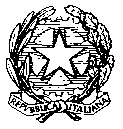 